Ответственность несовершеннолетних за совершение правонарушений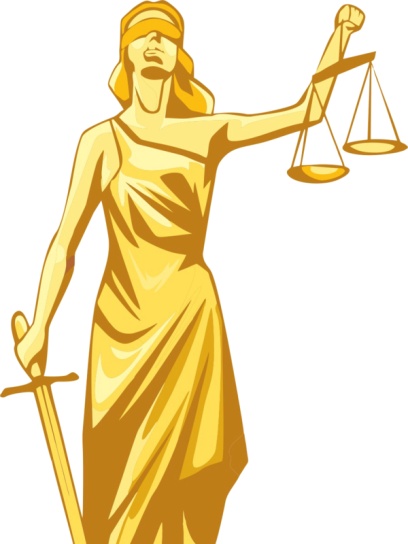 Ты – несовершеннолетний, но, как любой гражданин, ты имеешь права и обязанности и несёшь юридическую ответственность за свои поступки перед государством и другими людьми.Ответственность зависит от возраста и тяжести совершённого проступка. Чтобы не допускать совершения правонарушений и уметь защититься от несправедливого обвинения, нужно знать основные положения законодательства об ответственности несовершеннолетних.Виды ответственности несовершеннолетних